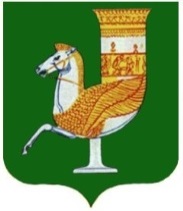 П О С Т А Н О В Л Е Н И ЕАДМИНИСТРАЦИИ   МУНИЦИПАЛЬНОГО  ОБРАЗОВАНИЯ «КРАСНОГВАРДЕЙСКИЙ  РАЙОН»От  24.09.2021г.   №_754с. КрасногвардейскоеО занесении на Доску Почета МО «Красногвардейский район»Учитывая ходатайства начальника управления образования  администрации МО «Красногвардейский район» Цеевой М.К. исх. № 1092 от 30.08.2021 г., исх.№ 1162 от 13.09.2021 г.,  начальника управления культуры и кино администрации МО «Красногвардейский	 район» Макиной Е.П. исх. № 381 от 31.08.2021г., начальника по молодежной политике и спорту администрации МО «Красногвардейский район» Аббасова М.А., зам. генерального директора ООО «Диас» Жукова И.В. исх.№ 204/08 от 18.08.2021г., директора ГБУ РА «Красногвардейский КЦСОН» Кулова М.Н., главного врача ГБУЗ РА «Красногвардейская ЦРБ» Василенко С.В. исх. № 768  от 20.08.2021г., председателя СПК «Родина» Насуцева М.М. исх. №133 от 23.08.2021 г., заместителя главы администрации МО «Красногвардейский район» по вопросам экономической политики и сельского хозяйства – начальника управления сельского хозяйства Баронова А.А., директора МП ЖКХ «Красногвардейское» Пшедаток А.М. исх. № 158 от 12.08.2021г.,  ИП «Хуажев А.З.» Хуажева А.З. исх.№ 113 от 23.08.2021г., военного комиссара Красногвардейского и Шовгеновского районов РА Скаженникова Е.В. исх.№ 1843 от 01.09.2021г.,  решение комиссии МО «Красногвардейский район» по поощрениям от  23.09.2021 г. № 32,  руководствуясь решением  Совета народных депутатов МО «Красногвардейский район» от 29.11.2019 г. № 105, Уставом МО «Красногвардейский район»                                                 ПОСТАНОВЛЯЮ:        1. Занести на Доску Почета МО «Красногвардейский район» за особые отличия, высокие результаты профессиональной деятельности и весомый вклад в развитие Красногвардейского района: -Такахо Сафера Шумафовича - директора МБОУ «СОШ №8» с.Большесидоровское;-Олейник Светлану Владимировну - воспитателя МБДОУ «Детский сад №1имени Крупской»;-Ротарь Александра Ильича – режиссера народной киностудии «Поиск» Красногвардейского районного Дома культуры;-Шаова Индара Аслановича – тренера-преподавателя МБУ ДО ДЮСШ;-Шалько Юрия Николаевича – оператора станков с ЧПУ ООО «Диас»;-Пилипенко Елену Васильевну – социального работника отделения социального обслуживания на дому ГБУ РА «Красногвардейский КЦСОН»;-Мороз Елену Владимировну – врача-педиатра участкового поликлиники ГБУЗ РА «Красногвардейская ЦРБ»:-Куштанова Хазрета Махмудовича – заведующего МТФ №3 СПК «Родина»:-Чиназирова Эдуарда Рамазановича – ИП главу КФХ;-Семенихина Александра Васильевича – слесаря АВР  МП ЖКХ «Красногвардейское»;-Бжемухову Римму Зауровну – укладчицу-упаковщицу ИП Хуажев А.З.;-Супрун Людмилу Леонидовну – помощника начальника отделения (планирования, предназначения, подготовки и учета мобилизационных ресурсов) (по воинскому учету) военного комиссариата Красногвардейского и Шовгеновского районов РА.2.Контроль за исполнением данного постановления возложить на  общий отдел администрации МО «Красногвардейский район».3.Настоящее постановление вступает в силу с момента его подписания.Глава МО «Красногвардейский район                                                      Т.И.Губжоков